FORM A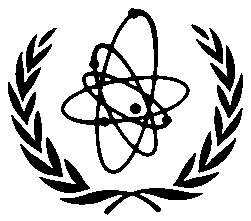 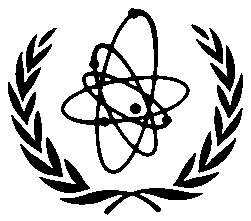 J20-TR-44856INTERNATIONAL ATOMIC ENERGY AGENCY (IAEA)Regional Workshop on
Siting and Site Evaluation for Nuclear InstallationsPort Elizabeth South Africa2–6 September 2013To be sent to the competent official authority (Ministry of Foreign Affairs or National Atomic Energy Authority) for transmission to: Ms Maria Laura Videla, International Seismic Safety Centre, IAEA, Vienna International Centre, PO Box 100, 1400 Vienna, Austria (Fax: +43 1 26007; Email: M.Videla@iaea.org ).PARTICIPATION FORMDeadline for receipt by IAEA through official channels: 28 June 2013Family name:Family name:All initials of given name:MrMsInstitution:Institution:Full address:Full address:For urgent communications please indicate:Phone:Fax:Email:For urgent communications please indicate:Phone:Fax:Email:Nationality:Nominating Government:Nominating Government:Nominating Government:Mailing address (if different from address of institution):Mailing address (if different from address of institution):Mailing address (if different from address of institution):Mailing address (if different from address of institution):Do you intend to present a paper?                                                                     YES    □                    NO   □Title of the paper:An abstract of the paper (500 words) is attached?                                            YES    □                    NO   □Do you intend to present a paper?                                                                     YES    □                    NO   □Title of the paper:An abstract of the paper (500 words) is attached?                                            YES    □                    NO   □Do you intend to present a paper?                                                                     YES    □                    NO   □Title of the paper:An abstract of the paper (500 words) is attached?                                            YES    □                    NO   □Do you intend to present a paper?                                                                     YES    □                    NO   □Title of the paper:An abstract of the paper (500 words) is attached?                                            YES    □                    NO   □